PREFEITURA MUNICIPAL DE PONTE NOVA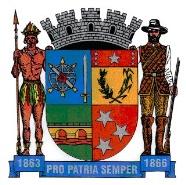 SECRETARIA DE EDUCAÇÃOESTADO DE MINAS GERAIS1° Período Nome:___________________________________________    Dia 15 de novembro é comemorado um dia muito importante: Proclamação da República, também referida na história do Brasil como golpe republicano, foi um golpe de Estado político-militar, ocorrido em 15 de novembro de 1889.Logo abaixo tem um vídeo muito interessante sobre a proclamação: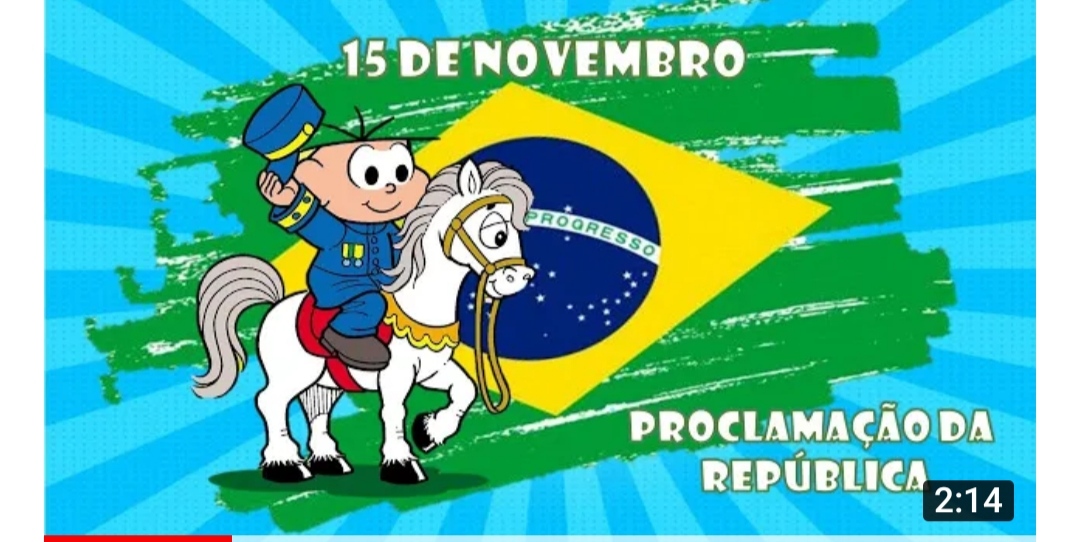 Acesse: https://youtu.be/QalgIHA25MMAssista a historinha com seus familiares e faça o reconto com eles do que achou da históriaVamos desenhar bem bonitinho uma Bandeira do Brasil no caderno.Vamos testar mais vezes a escrita do seu nome, para não perder o costume. Escreva seu nome completo 3(três) vezes em seu caderno de português.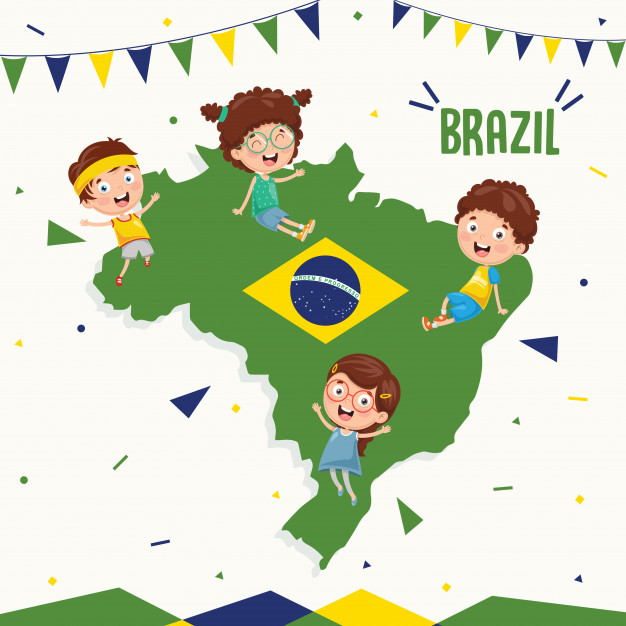 PortuguêsNome:_________________________________________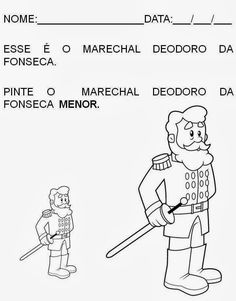 MatemáticaNome:____________________________________________ Quantas letras tem as palavras abaixo: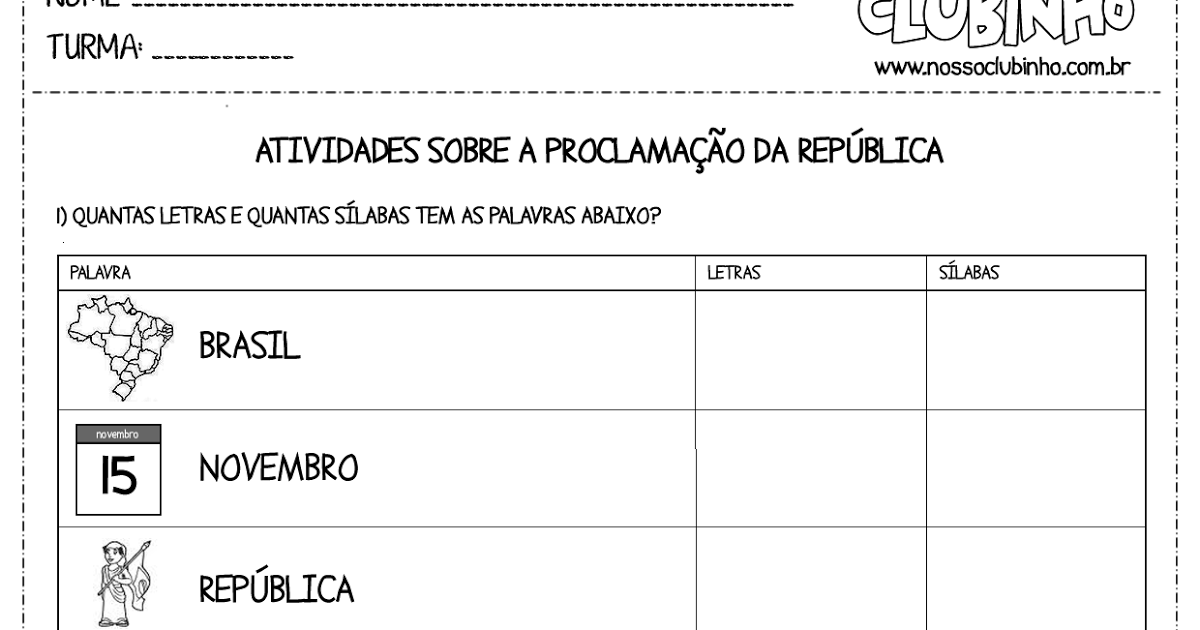 